Ao vigésimo oitavo dia do mês de fevereiro do ano de dois mil e vinte e três, reuniu-se o Egrégio Tribunal Pleno do Tribunal de Contas do Estado do Amazonas, em sua sede própria, na Rua Efigênio Sales 1.155, Parque Dez, às 10h05, sob a Presidência do Excelentíssimo Senhor Conselheiro ÉRICO XAVIER DESTERRO E SILVA, com as presenças dos Excelentíssimos Senhores Conselheiros JÚLIO ASSIS CORRÊA PINHEIRO, YARA AMAZÔNIA LINS RODRIGUES DOS SANTOS, MARIO MANOEL COELHO DE MELLO, JOSUÉ CLÁUDIO DE SOUZA NETO, LUÍS FABIAN PEREIRA BARBOSA, LUIZ HENRIQUE PEREIRA MENDES (convocação em substituição ao Excelentíssimo Senhor Conselheiro Ari Jorge Moutinho da Costa Júnior); Excelentíssimo Senhor Auditor MÁRIO JOSÉ DE MORAES COSTA FILHO; Excelentíssima Senhora Procuradora-Geral, em substituição, ELISSANDRA MONTEIRO FREIRE ALVARES. /===/ AUSENTES: Excelentíssimo Senhor Conselheiro ARI JORGE MOUTINHO DA COSTA JÚNIOR, por motivo de férias; Excelentíssimos Senhores Auditores ALÍPIO REIS FIRMO FILHO, por motivo de férias, ALBER FURTADO DE OLIVEIRA JÚNIOR, por motivo de férias; e Excelentíssima Senhora Procuradora-Geral FERNANDA CANTANHEDE VEIGA MENDONÇA, por motivo de férias. /===/ Havendo número legal, o Excelentíssimo Senhor Conselheiro-Presidente Érico Xavier Desterro e Silva, invocou a proteção de Deus para os trabalhos, dando por aberta a 5ª Sessão Administrativa do Egrégio Tribunal Pleno do Tribunal de Contas do Estado do Amazonas. /===/ Antes do início da presente Sessão Administrativa houve a apresentação, por parte da Secretaria de Tecnologia da Informação e do Departamento de Protocolo, sobre a Distribuição Processual. /===/ APROVAÇÃO DA ATA: Aprovadas, sem restrições, as Atas da 3ª Sessão Administrativa, realizada em 14/2/2023, e 4ª Sessão Administrativa, realizada em 23/2/2023. /===/ JULGAMENTO EM PAUTA: CONSELHEIRO-RELATOR: ÉRICO XAVIER DESTERRO E SILVA. PROCESSO Nº 015515/2022 - Requerimento de Concessão de Licença Especial, referente ao quinquênio 2017/2022, bem como a conversão em indenização pecuniária, tendo como interessada a servidora Thábitta Leão Corrêa Lima. ACÓRDÃO ADMINISTRATIVO Nº 31/2023: Vistos, relatados e discutidos estes autos acima identificados, ACORDAM os Excelentíssimos Senhores Conselheiros do Tribunal de Contas do Estado do Amazonas, reunidos em Sessão do Tribunal Pleno, no exercício da competência atribuída pelo art. 12, inciso I, alínea “b” e inciso X, da Resolução nº 04/2002-TCE/AM, à unanimidade, nos termos do voto do Excelentíssimo Senhor Conselheiro-Relator, com base na Informação da DIRH e no Parecer da DIJUR, no sentido de: 9.1. DEFERIR o pedido da servidora Thábitta Leão Corrêa Lima, Auditora Técnica de Controle Externo - Tecnologia da Informação desta Corte de Contas, matrícula 0019100A, quanto à concessão da Licença Especial de 3 (três) meses e a conversão de 90 (noventa) dias em indenização pecuniária, referente ao quinquênio 2017/2022, conforme estabelece art. 7º, §1º, inciso V, da Lei nº 4743/2018 c/c art. 78 da Lei nº 1762/1986, vedados os descontos de imposto de renda e de caráter previdenciário; 9.2. DETERMINAR à DRH que: a) Providencie o registro da concessão da Licença Especial e da conversão de 90 (noventa) dias em indenização pecuniária, em razão da licença especial não gozada, referente ao quinquênio 2017/2022; b) Aguarde o cronograma financeiro a ser disponibilizado pela DIORF para elaboração da respectiva folha de pagamento, conforme Cálculo de Indenização de Licença Especial nº 002/2023 - DIPREFO (0361866); c) Em seguida, encaminhe o caderno processual à DIORF para pagamento das verbas indenizatórias em observância ao cronograma financeiro. 9.3. ARQUIVAR o processo nos termos regimentais, após o cumprimento integral do decisum. PROCESSO Nº 015751/2022 – Solicitação de Aposentadoria por Invalidez, com proventos integrais, tendo como interessado o servidor Diego Quadros de Oliveira. ACÓRDÃO ADMINISTRATIVO Nº 32/2023: Vistos, relatados e discutidos estes autos acima identificados, ACORDAM os Excelentíssimos Senhores Conselheiros do Tribunal de Contas do Estado do Amazonas, reunidos em Sessão do Tribunal Pleno, no exercício da competência atribuída pelo art. 12, inciso I, alínea “b” e inciso X, da Resolução nº 04/2002-TCE/AM, à unanimidade, nos termos do voto do Excelentíssimo Senhor Conselheiro-Relator, com base na Informação da DIRH e no Parecer da DIJUR, no sentido de: 9.1. DEFERIR o pedido de Aposentadoria por invalidez, com proventos integrais, do servidor Diego Quadros de Oliveira, Auditor Técnico de Controle Externo - Auditoria Governamental A, matrícula nº 001.331-5A, fundamento no art. 8º da Lei Complementar nº 51/2007 combinado com o art. 11 da Lei Complementar nº 30/2001, com nova redação do texto consolidado de 08/07/2005, conforme tabela abaixo indicada:9.2. Determinar o envio do processo à DRH para registro da aposentadoria e demais atos necessários; 9.3. Determinar o envio do Processo à Divisão do Arquivo, nos termos regimentais, após o cumprimento integral do decisum. /===/ Nada mais havendo a tratar, a Presidência deu por encerrada a presente Sessão Administrativa, às 10h35, convocando outra para o sétimo dia do mês de março do ano de dois mil e vinte e três, à hora regimental.SECRETARIA DO TRIBUNAL PLENO DO TRIBUNAL DE CONTAS DO ESTADO DO AMAZONAS, em Manaus, 28 de julho de 2023.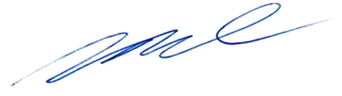 Mirtyl Levy JúniorSecretário do Tribunal PlenoCARGO: AUDITOR TÉCNICO DE CONTROLE EXTERNO - AUDITORIA GOVERNAMENTAL A, CLASSE A NÍVEL IVVALOR (R$)VENCIMENTO (MÉDIA ARITMÉTICA) com base na Lei nº 4.743/2018 – Artigo 7º, caput, bem como, anexos I, II e III.R$ 12.620,82TOTALR$ 12.620,8213º SALÁRIO, UMA parcela do provento - opção feita pelo (a) servidor (a), com fulcro na Lei nº 3.254/2008 que alterou o § 1º e incluiu § 3º do Artigo 4º da Lei nº 1.897/1989R$ 12.620,82